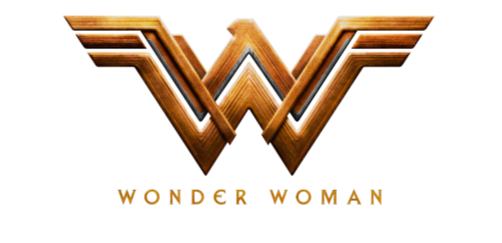 Başrolünü Gal Gadot’un, yönetmenliğini Patty Jenkins’in (“Monster”, AMC  dizisi “The Killing”) üstlendiği destansı bir aksiyon-macera filmi olan “Wonder Woman”, DC Süper Kahramanlarının tek başına yer aldığı ilk sinema filmi olma özelliği taşıyor..O, Wonder Woman olmadan önce, Amazonların prensesi Diana’dır. Korunaklı bir cennet adada büyümüş, yenilmez bir savaşçı olmak üzere eğitilmiştir. Ama Amerikalı bir pilot adanın kıyılarına düşüp dış dünyada olağanüstü bir kargaşanın patlak verdiğini söylediğinde, Diana tehdidi durdurabileceğine inanarak evinden ayrılır. Savaşların tamamını bitirmek için insanlarla omuz omuza savaşan Diana tüm güçlerini keşfedecektir… ve de gerçek kaderini.Gadot’a eşlik eden uluslararası oyuncu kadrosu şöyle: Chris Pine (“Star Trek” filmleri), Robin Wright (“The Girl with the Dragon Tattoo”, Netflix yapımı “House of Cards”), Danny Huston (“Clash of the Titans”, “X-Men Origins: Wolverine”), David Thewlis (“Harry Potter” filmleri, “The Theory of Everything”), Connie Nielsen (TV dizisi “The Following”, “Gladiator”), Elena Anaya (“The Skin I Live In”), Ewen Bremner (“T2 Trainspotting”, “Snowpiercer”), Lucy Davis (“Shaun of the Dead”, TV dizisi “Better Things”), Lisa Loven Kongsli (yakında gösterime girecek olan “Ashes in the Snow”), Saïd Taghmaoui (“American Hustle”) ve Eugene Brave Rock (TV dizisi “Hell on Wheels”).Patty Jenkins filmi Allan Heinberg’in senaryosuna; Zack Snyder, Allan Heinberg ve Jason Fuchs’un hikayesine dayanarak yönetti. DC karakterlerine dayanan Wonder Woman’ı William Moulton Marston yarattı.Filmin yapımcılığını Charles Roven, Deborah Snyder, Zack Snyder ve Richard Suckle; yönetici yapımcılığını ise Stephen Jones, Geoff Johns, Jon Berg, Wesley Coller ve Rebecca Steel Roven gerçekleştirdi.Yönetmene kamera arkasında eşlik eden yaratıcı ekip şöyle: Görüntü yönetmeni Matthew Jensen (“Chronicle”, “Fantastic Four”, HBO dizisi “Game of Thrones”), Oscar adayı yapım tasarımcısı Aline Bonetto (“Amélie”, “A Very Long Engagement”), Oscar ödüllü kurgu ustası Martin Walsh (“Chicago”, “Jack Ryan: Shadow Recruit”), Oscar ödüllü kostüm tasarımcısı Lindy Hemming (“The Dark Knight” üçlemesi, “Topsy-Turvy”) ve iki Oscar ödüllü görsel efektler amiri Bill Westenhofer (“Life of Pi”, “The Golden Compass”). “Wonder Woman”ın müziği besteci Rupert Gregson-Williams’ın (“Hacksaw Ridge”, “The Legend of Tarzan”) imzasını taşıyor.Warner Bros. Pictures; Tencent Pictures ve Wanda Pictures işbirliğiyle, bir Atlas Entertainment/Cruel and Unusual yapımı olan “Wonder Woman”ı sunar. Filmin dağıtımını bir Warner Bros. Entertainment kuruluşu olan Warner Bros. Pictures seçili sinemalarda 2 ve 3 boyutlu, olarak gerçekleştirecek.www.wonderwoman-tr.com Filmden yüksek tanıtım görsellerini indiremk için lütfen ziyaret ediniz:https://mediapass.warnerbros.com